МБУДО ДШИ Предгорного округаПлан дистанционной работы преподавателя Курьяновой А.А.На 3 четверть 2021-2022 учебного годаПо дополнительной предпрофессиональной программе в области изобразительного искусства «Живопись»по учебному предмету «Композиция станковая» для 4 ДПП-8 классаНа 3 четверть 2021 – 2022 учебный год.№Дата Тема Тема Материал Цели и задачи103.02.22Ритм в  композиции станковой.Ритм в  композиции станковой.Гуашь, кисти, тряпка, палитра, лист А3, простой карандаш, ластик.приобретение знаний и умений по решению композиции листа на основе ритмических конструкций. Изучение возможностей создания динамичной и статичной композиции.навыки применения ритмической связи линий и форм в композиции.План урока №1План урока №1План урока №1План урока №1План урока №1План урока №1Ритм — это чередование каких-либо элементов в определённой последовательности, ритм является одной из волшебных палочек с помощью которых можно передать движение.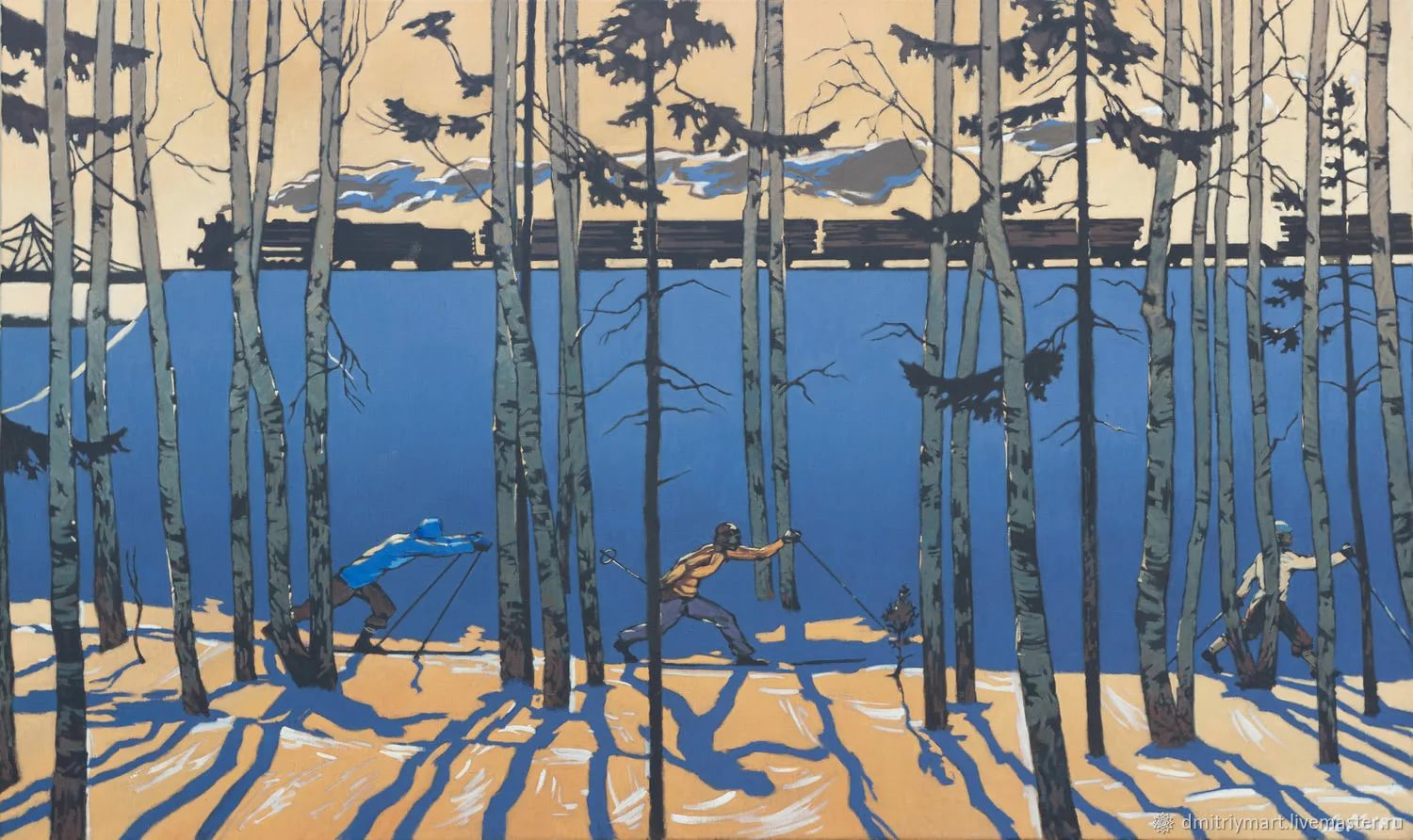 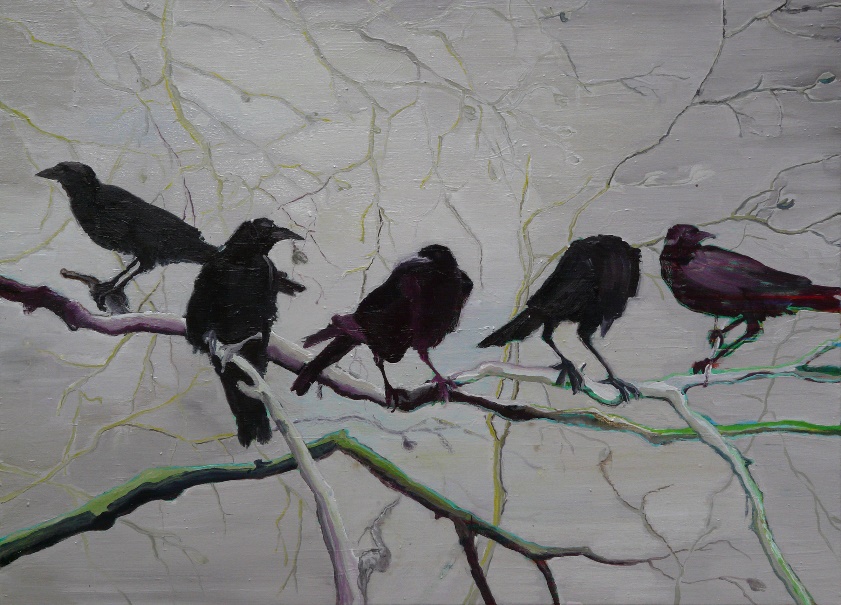     Задание: создание творческой композиции на темы по выбору: «Зимний лес», «Метель», «Карнавал»Контроль усвоения учебного материала Для дифференцированного контроля за усвоение учебного материала и  выполнением заданий рекомендуется : сфотографировать законченные зарисовки и рисунок  с обязательной подписью фамилии и имени (полностью)  автора-ребенка, фото отправить на электронную почту:  anastasiyakuriyanova@gmail.com   либо на WhatsApp  по номеру 8(961)472-96-49, если нет электронной почты . Фотографии работ необходимо отправлять сразу по окончанию учебного занятия, согласно расписаниюРитм — это чередование каких-либо элементов в определённой последовательности, ритм является одной из волшебных палочек с помощью которых можно передать движение.    Задание: создание творческой композиции на темы по выбору: «Зимний лес», «Метель», «Карнавал»Контроль усвоения учебного материала Для дифференцированного контроля за усвоение учебного материала и  выполнением заданий рекомендуется : сфотографировать законченные зарисовки и рисунок  с обязательной подписью фамилии и имени (полностью)  автора-ребенка, фото отправить на электронную почту:  anastasiyakuriyanova@gmail.com   либо на WhatsApp  по номеру 8(961)472-96-49, если нет электронной почты . Фотографии работ необходимо отправлять сразу по окончанию учебного занятия, согласно расписаниюРитм — это чередование каких-либо элементов в определённой последовательности, ритм является одной из волшебных палочек с помощью которых можно передать движение.    Задание: создание творческой композиции на темы по выбору: «Зимний лес», «Метель», «Карнавал»Контроль усвоения учебного материала Для дифференцированного контроля за усвоение учебного материала и  выполнением заданий рекомендуется : сфотографировать законченные зарисовки и рисунок  с обязательной подписью фамилии и имени (полностью)  автора-ребенка, фото отправить на электронную почту:  anastasiyakuriyanova@gmail.com   либо на WhatsApp  по номеру 8(961)472-96-49, если нет электронной почты . Фотографии работ необходимо отправлять сразу по окончанию учебного занятия, согласно расписаниюРитм — это чередование каких-либо элементов в определённой последовательности, ритм является одной из волшебных палочек с помощью которых можно передать движение.    Задание: создание творческой композиции на темы по выбору: «Зимний лес», «Метель», «Карнавал»Контроль усвоения учебного материала Для дифференцированного контроля за усвоение учебного материала и  выполнением заданий рекомендуется : сфотографировать законченные зарисовки и рисунок  с обязательной подписью фамилии и имени (полностью)  автора-ребенка, фото отправить на электронную почту:  anastasiyakuriyanova@gmail.com   либо на WhatsApp  по номеру 8(961)472-96-49, если нет электронной почты . Фотографии работ необходимо отправлять сразу по окончанию учебного занятия, согласно расписаниюРитм — это чередование каких-либо элементов в определённой последовательности, ритм является одной из волшебных палочек с помощью которых можно передать движение.    Задание: создание творческой композиции на темы по выбору: «Зимний лес», «Метель», «Карнавал»Контроль усвоения учебного материала Для дифференцированного контроля за усвоение учебного материала и  выполнением заданий рекомендуется : сфотографировать законченные зарисовки и рисунок  с обязательной подписью фамилии и имени (полностью)  автора-ребенка, фото отправить на электронную почту:  anastasiyakuriyanova@gmail.com   либо на WhatsApp  по номеру 8(961)472-96-49, если нет электронной почты . Фотографии работ необходимо отправлять сразу по окончанию учебного занятия, согласно расписаниюРитм — это чередование каких-либо элементов в определённой последовательности, ритм является одной из волшебных палочек с помощью которых можно передать движение.    Задание: создание творческой композиции на темы по выбору: «Зимний лес», «Метель», «Карнавал»Контроль усвоения учебного материала Для дифференцированного контроля за усвоение учебного материала и  выполнением заданий рекомендуется : сфотографировать законченные зарисовки и рисунок  с обязательной подписью фамилии и имени (полностью)  автора-ребенка, фото отправить на электронную почту:  anastasiyakuriyanova@gmail.com   либо на WhatsApp  по номеру 8(961)472-96-49, если нет электронной почты . Фотографии работ необходимо отправлять сразу по окончанию учебного занятия, согласно расписанию217.02.22Композиционный центр в композиции станковой.Гуашь, кисти, тряпка, палитра, лист А3, простой карандаш, ластик.Гуашь, кисти, тряпка, палитра, лист А3, простой карандаш, ластик.Цель: знания о единстве и подчинении элементов замыслу автора через правильную композиционную схему. Задача: знакомство с различными методами выделения композиционного центра в станковой композиции, создание единой и целостной композиции на основе соподчиненности и гармонии.План урока №2План урока №2План урока №2План урока №2План урока №2План урока №2В удачной композиции всегда есть композиционный центр, в котором расположен главный акцентный предмет. Все остальные предметы расположены вокруг и имеют второстепенное значение по отношению к композиционному центру. Композиционный центр - то место в Вашей композиции, куда в первую очередь притягивается внимание зрителя.Примеры (с примеров не срисовывать, придумать свое): 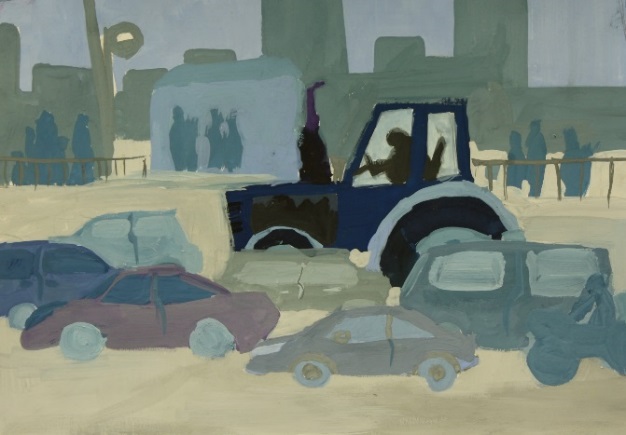 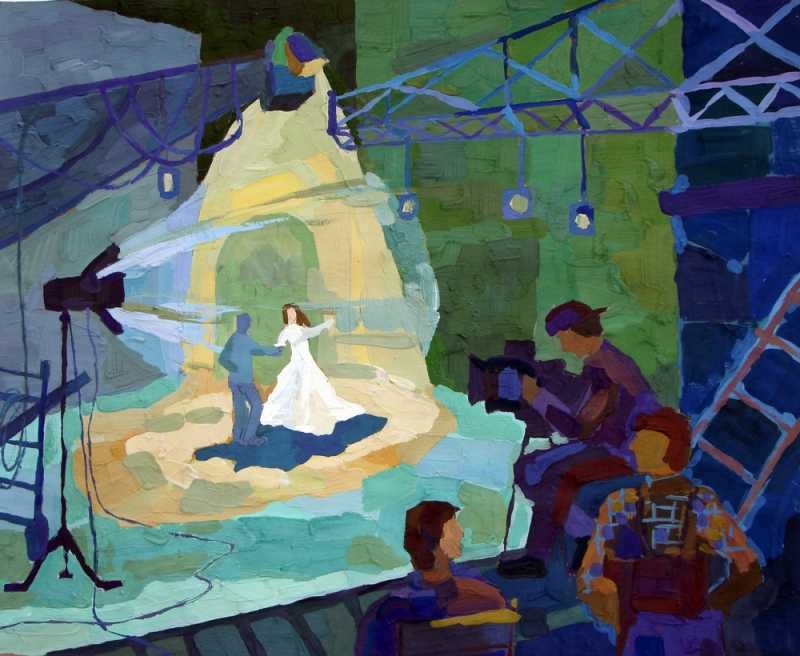 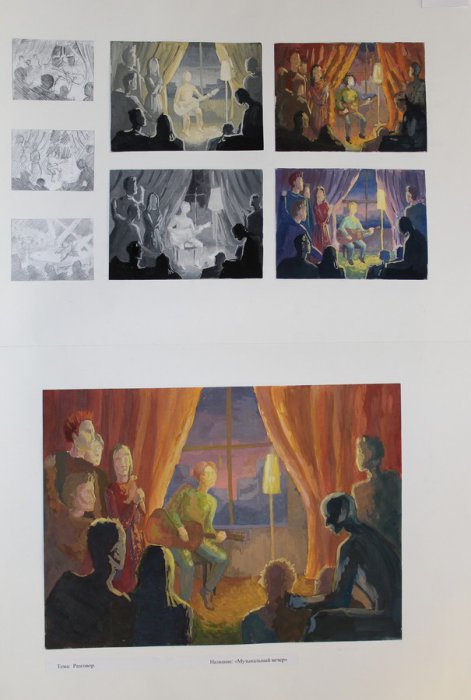 Иллюстрация к литературному произведению: А.С. Пушкин «Сказка о царе Салтане» (или другие сказки Пушкина). Несложный сюжет с двумя-тремя фигурами, двухплановое пространство, работа с ограниченным количеством цветов. Задание: Выполнение трех эскизов к сказке, где каждый из трех персонажей становится главным.Контроль усвоения учебного материала Для дифференцированного контроля за усвоение учебного материала и  выполнением заданий рекомендуется : сфотографировать законченные зарисовки и рисунок  с обязательной подписью фамилии и имени (полностью)  автора-ребенка, фото отправить на электронную почту:  anastasiyakuriyanova@gmail.com   либо на WhatsApp  по номеру 8(961)472-96-49, если нет электронной почты . Фотографии работ необходимо отправлять сразу по окончанию учебного занятия, согласно расписанию.В удачной композиции всегда есть композиционный центр, в котором расположен главный акцентный предмет. Все остальные предметы расположены вокруг и имеют второстепенное значение по отношению к композиционному центру. Композиционный центр - то место в Вашей композиции, куда в первую очередь притягивается внимание зрителя.Примеры (с примеров не срисовывать, придумать свое): Иллюстрация к литературному произведению: А.С. Пушкин «Сказка о царе Салтане» (или другие сказки Пушкина). Несложный сюжет с двумя-тремя фигурами, двухплановое пространство, работа с ограниченным количеством цветов. Задание: Выполнение трех эскизов к сказке, где каждый из трех персонажей становится главным.Контроль усвоения учебного материала Для дифференцированного контроля за усвоение учебного материала и  выполнением заданий рекомендуется : сфотографировать законченные зарисовки и рисунок  с обязательной подписью фамилии и имени (полностью)  автора-ребенка, фото отправить на электронную почту:  anastasiyakuriyanova@gmail.com   либо на WhatsApp  по номеру 8(961)472-96-49, если нет электронной почты . Фотографии работ необходимо отправлять сразу по окончанию учебного занятия, согласно расписанию.В удачной композиции всегда есть композиционный центр, в котором расположен главный акцентный предмет. Все остальные предметы расположены вокруг и имеют второстепенное значение по отношению к композиционному центру. Композиционный центр - то место в Вашей композиции, куда в первую очередь притягивается внимание зрителя.Примеры (с примеров не срисовывать, придумать свое): Иллюстрация к литературному произведению: А.С. Пушкин «Сказка о царе Салтане» (или другие сказки Пушкина). Несложный сюжет с двумя-тремя фигурами, двухплановое пространство, работа с ограниченным количеством цветов. Задание: Выполнение трех эскизов к сказке, где каждый из трех персонажей становится главным.Контроль усвоения учебного материала Для дифференцированного контроля за усвоение учебного материала и  выполнением заданий рекомендуется : сфотографировать законченные зарисовки и рисунок  с обязательной подписью фамилии и имени (полностью)  автора-ребенка, фото отправить на электронную почту:  anastasiyakuriyanova@gmail.com   либо на WhatsApp  по номеру 8(961)472-96-49, если нет электронной почты . Фотографии работ необходимо отправлять сразу по окончанию учебного занятия, согласно расписанию.В удачной композиции всегда есть композиционный центр, в котором расположен главный акцентный предмет. Все остальные предметы расположены вокруг и имеют второстепенное значение по отношению к композиционному центру. Композиционный центр - то место в Вашей композиции, куда в первую очередь притягивается внимание зрителя.Примеры (с примеров не срисовывать, придумать свое): Иллюстрация к литературному произведению: А.С. Пушкин «Сказка о царе Салтане» (или другие сказки Пушкина). Несложный сюжет с двумя-тремя фигурами, двухплановое пространство, работа с ограниченным количеством цветов. Задание: Выполнение трех эскизов к сказке, где каждый из трех персонажей становится главным.Контроль усвоения учебного материала Для дифференцированного контроля за усвоение учебного материала и  выполнением заданий рекомендуется : сфотографировать законченные зарисовки и рисунок  с обязательной подписью фамилии и имени (полностью)  автора-ребенка, фото отправить на электронную почту:  anastasiyakuriyanova@gmail.com   либо на WhatsApp  по номеру 8(961)472-96-49, если нет электронной почты . Фотографии работ необходимо отправлять сразу по окончанию учебного занятия, согласно расписанию.В удачной композиции всегда есть композиционный центр, в котором расположен главный акцентный предмет. Все остальные предметы расположены вокруг и имеют второстепенное значение по отношению к композиционному центру. Композиционный центр - то место в Вашей композиции, куда в первую очередь притягивается внимание зрителя.Примеры (с примеров не срисовывать, придумать свое): Иллюстрация к литературному произведению: А.С. Пушкин «Сказка о царе Салтане» (или другие сказки Пушкина). Несложный сюжет с двумя-тремя фигурами, двухплановое пространство, работа с ограниченным количеством цветов. Задание: Выполнение трех эскизов к сказке, где каждый из трех персонажей становится главным.Контроль усвоения учебного материала Для дифференцированного контроля за усвоение учебного материала и  выполнением заданий рекомендуется : сфотографировать законченные зарисовки и рисунок  с обязательной подписью фамилии и имени (полностью)  автора-ребенка, фото отправить на электронную почту:  anastasiyakuriyanova@gmail.com   либо на WhatsApp  по номеру 8(961)472-96-49, если нет электронной почты . Фотографии работ необходимо отправлять сразу по окончанию учебного занятия, согласно расписанию.В удачной композиции всегда есть композиционный центр, в котором расположен главный акцентный предмет. Все остальные предметы расположены вокруг и имеют второстепенное значение по отношению к композиционному центру. Композиционный центр - то место в Вашей композиции, куда в первую очередь притягивается внимание зрителя.Примеры (с примеров не срисовывать, придумать свое): Иллюстрация к литературному произведению: А.С. Пушкин «Сказка о царе Салтане» (или другие сказки Пушкина). Несложный сюжет с двумя-тремя фигурами, двухплановое пространство, работа с ограниченным количеством цветов. Задание: Выполнение трех эскизов к сказке, где каждый из трех персонажей становится главным.Контроль усвоения учебного материала Для дифференцированного контроля за усвоение учебного материала и  выполнением заданий рекомендуется : сфотографировать законченные зарисовки и рисунок  с обязательной подписью фамилии и имени (полностью)  автора-ребенка, фото отправить на электронную почту:  anastasiyakuriyanova@gmail.com   либо на WhatsApp  по номеру 8(961)472-96-49, если нет электронной почты . Фотографии работ необходимо отправлять сразу по окончанию учебного занятия, согласно расписанию.